7 алгебра.  Разложить  многочлен   на множители  способ  группировки                          Вариант11. Разложите  на  множители: 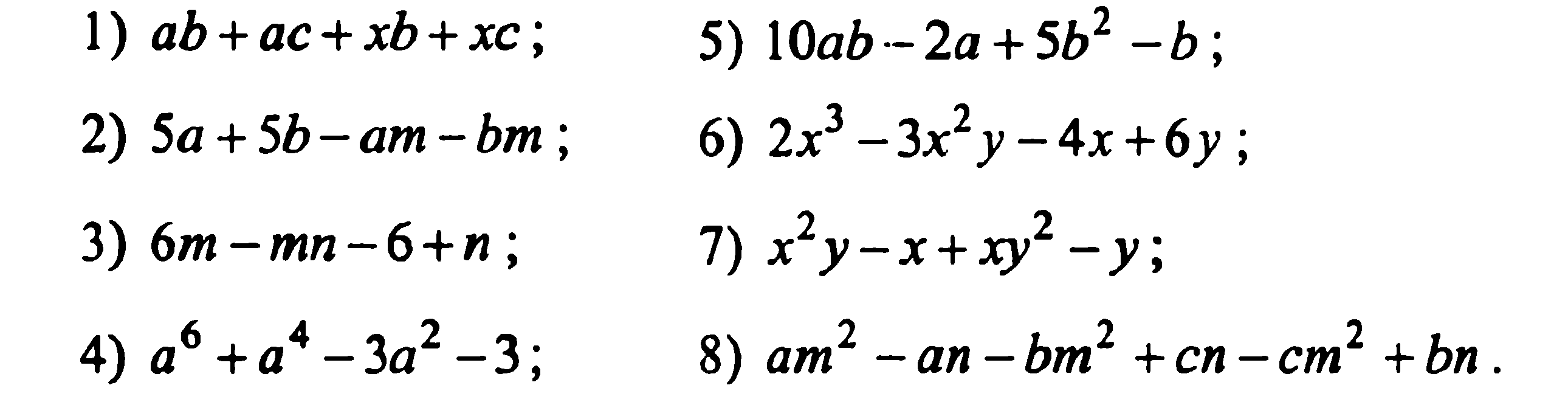 2. Найдите значение выражения, разложив  его  предварительно на множители: 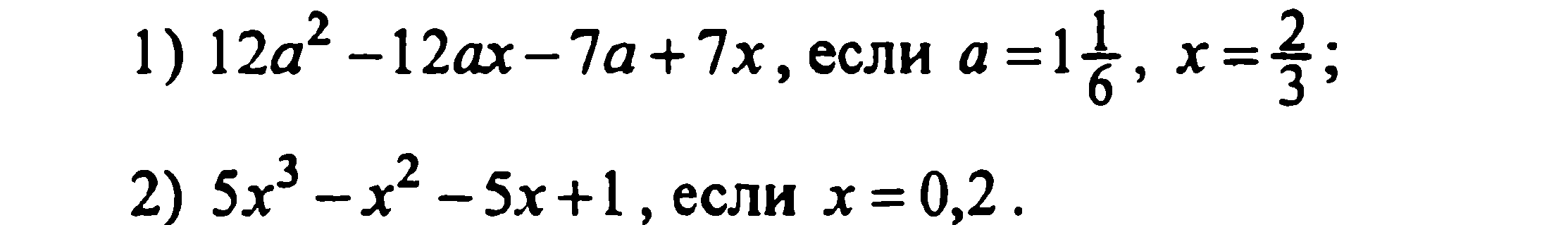                    Вариант     2Разложите  на  множители: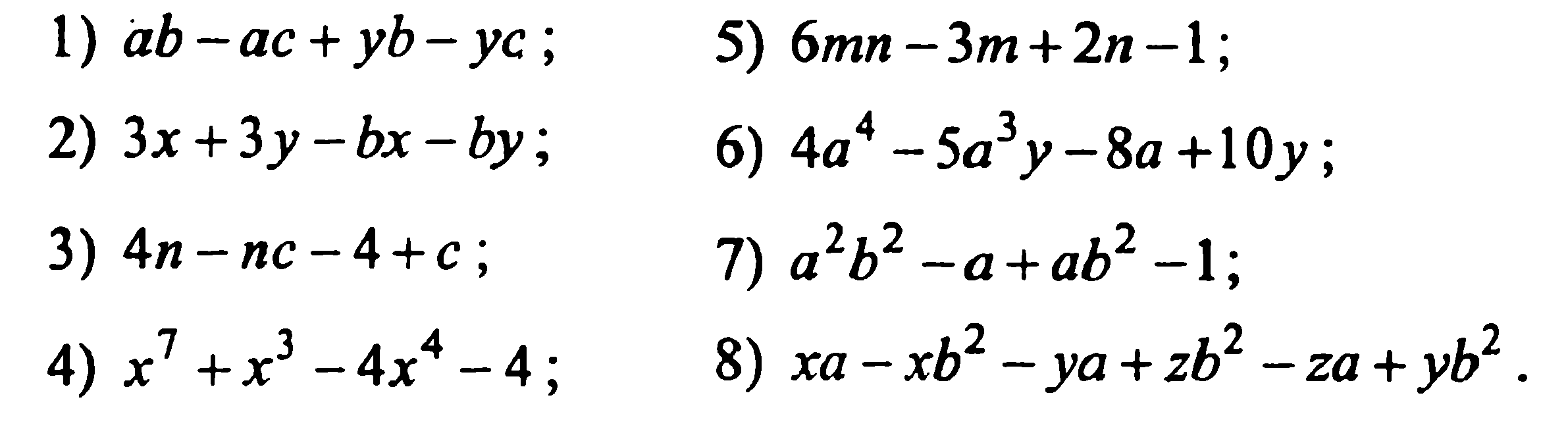  Найдите значение выражения, разложив  его  предварительно на множители: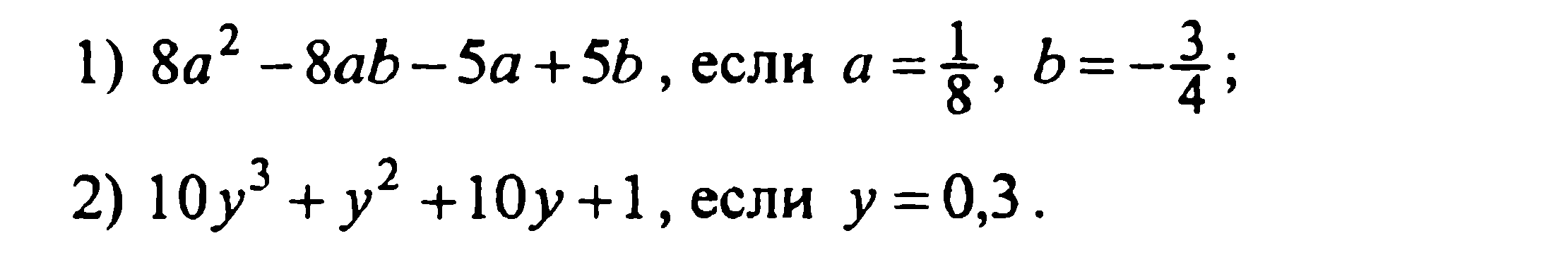 Вариант     3Разложите  на  множители: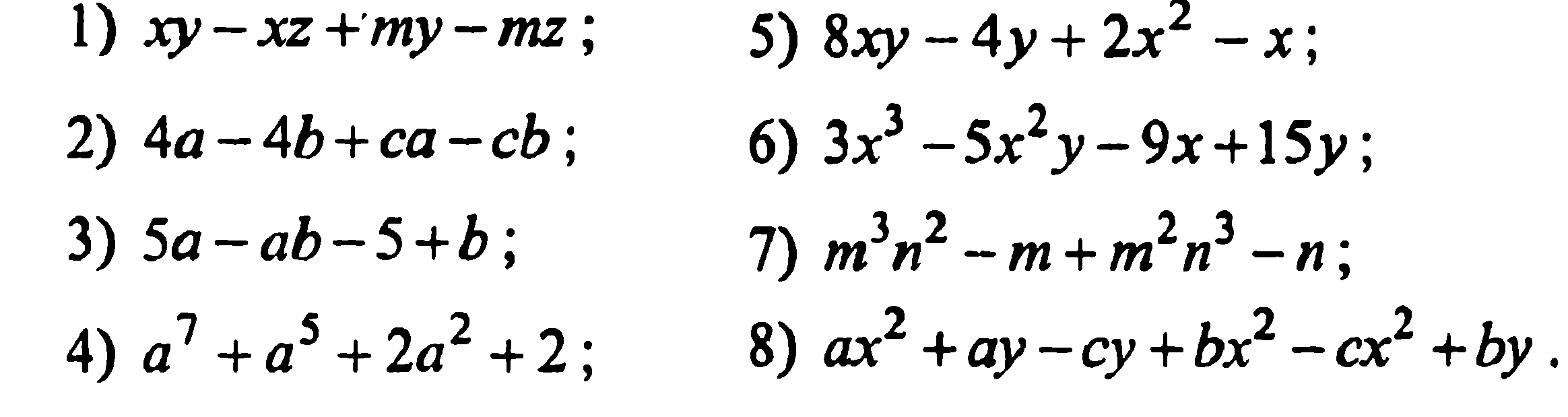 Найдите значение выражения, разложив  его  предварительно на множители: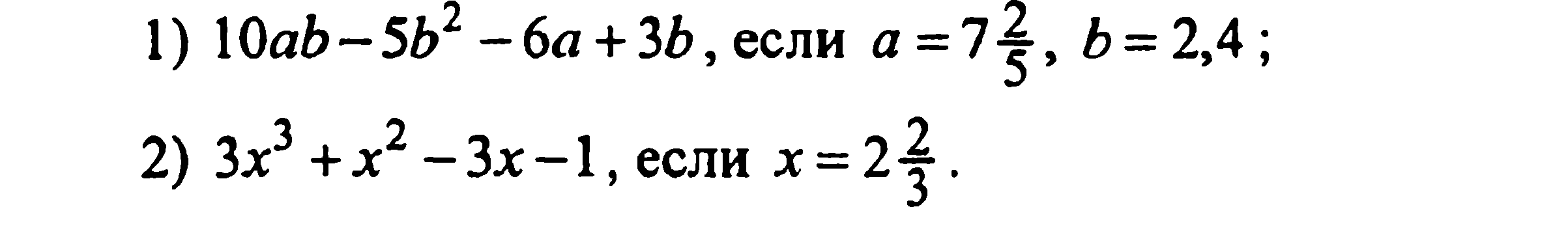 